Lección 9: Expresiones y ecuacionesMostremos de diferentes formas los números del 11 al 19.9.2: Ecuaciones y tableros de 10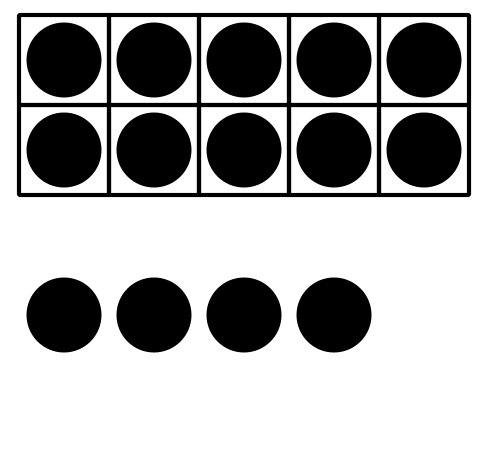 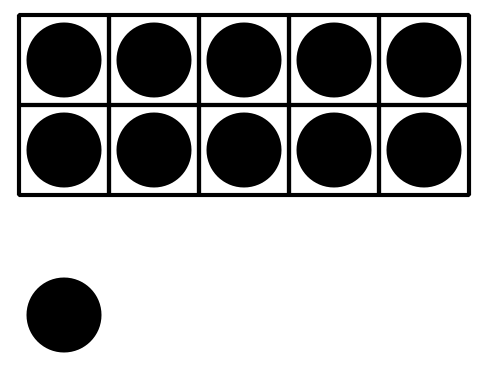 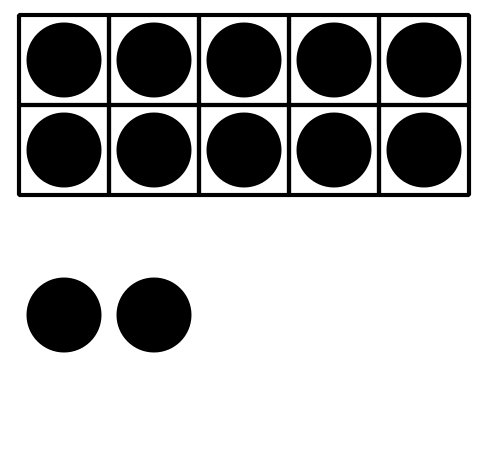 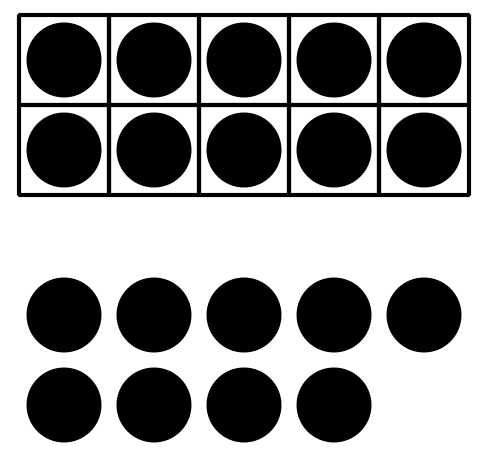 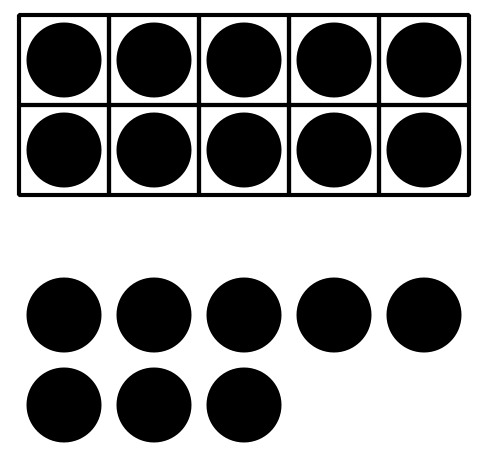 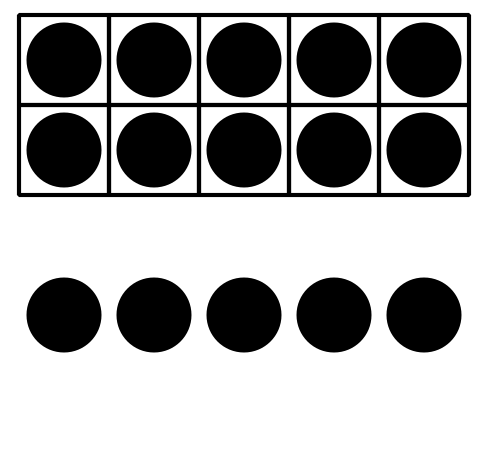 9.3: Conozcamos “Formar o separar números: Números del 11 al 19”Escoge un centro.Bingo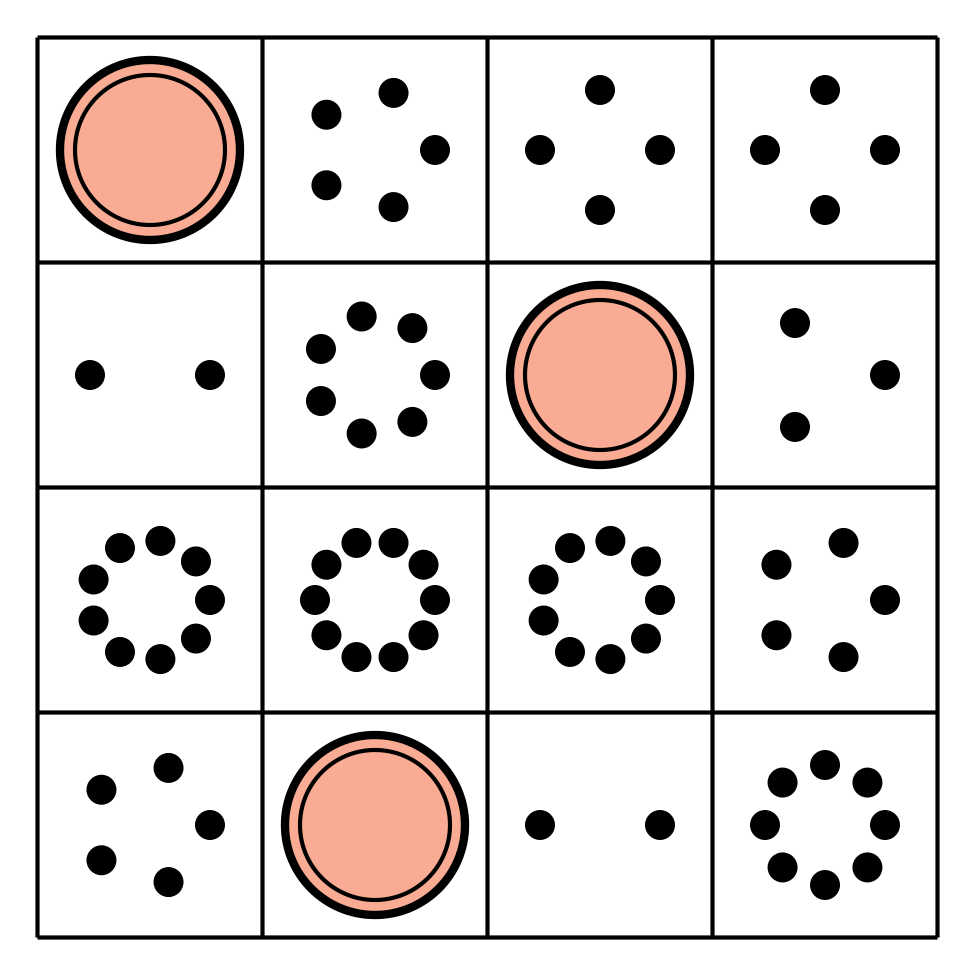 Carrera con números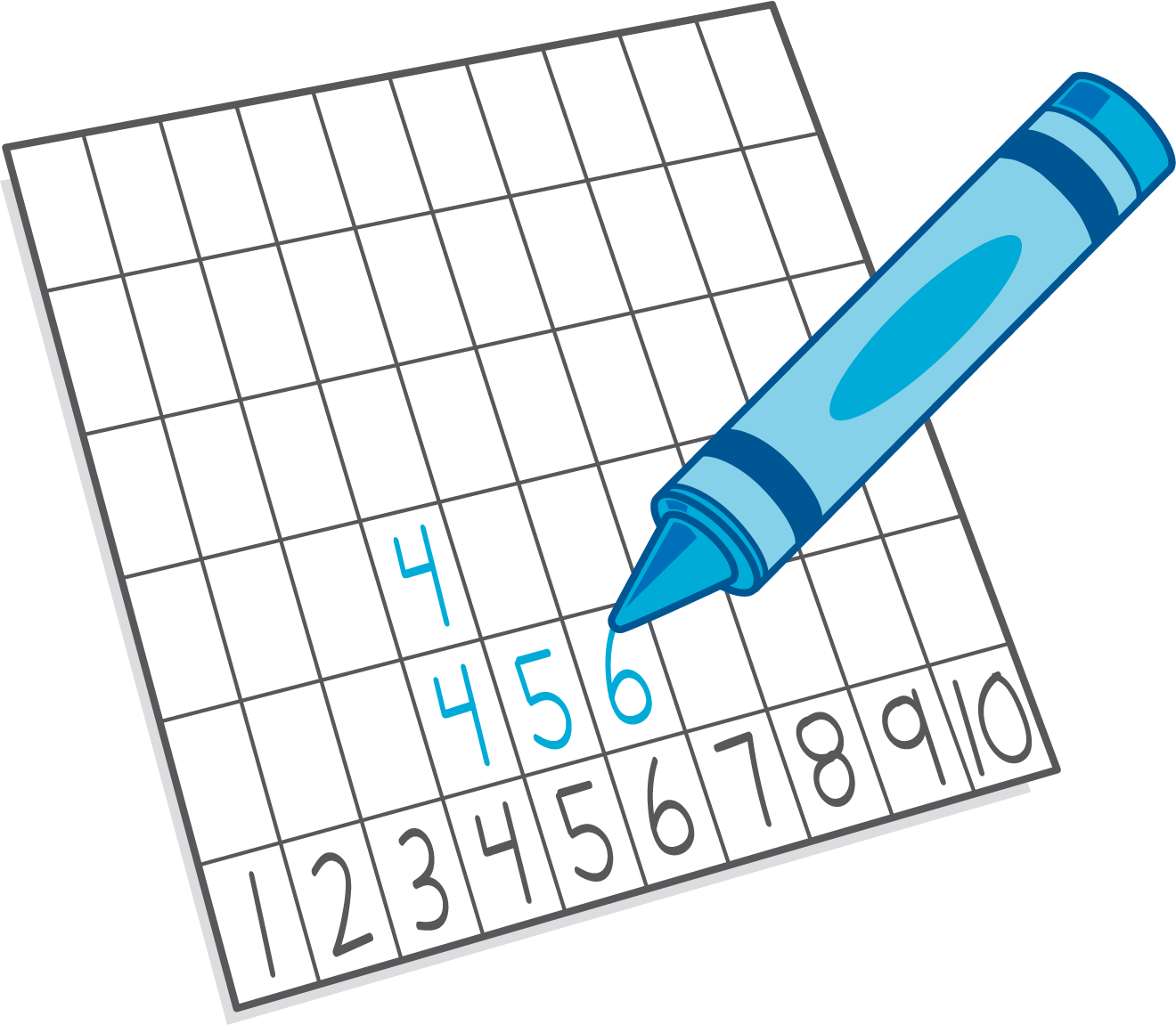 Agarra y cuenta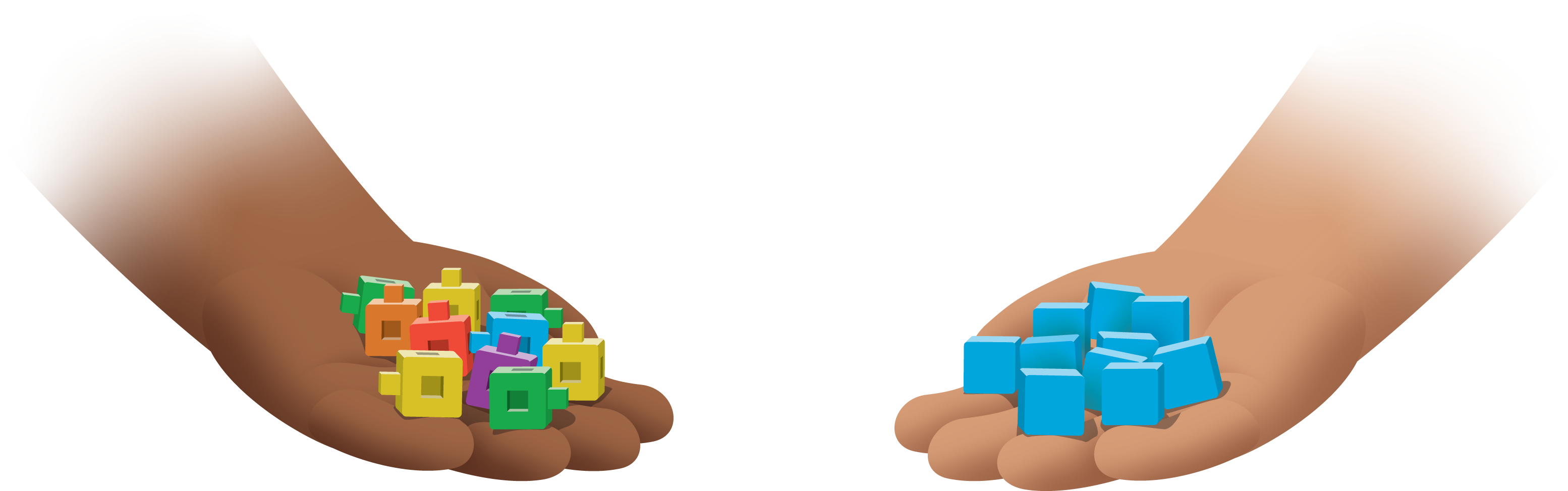 Formar o separar números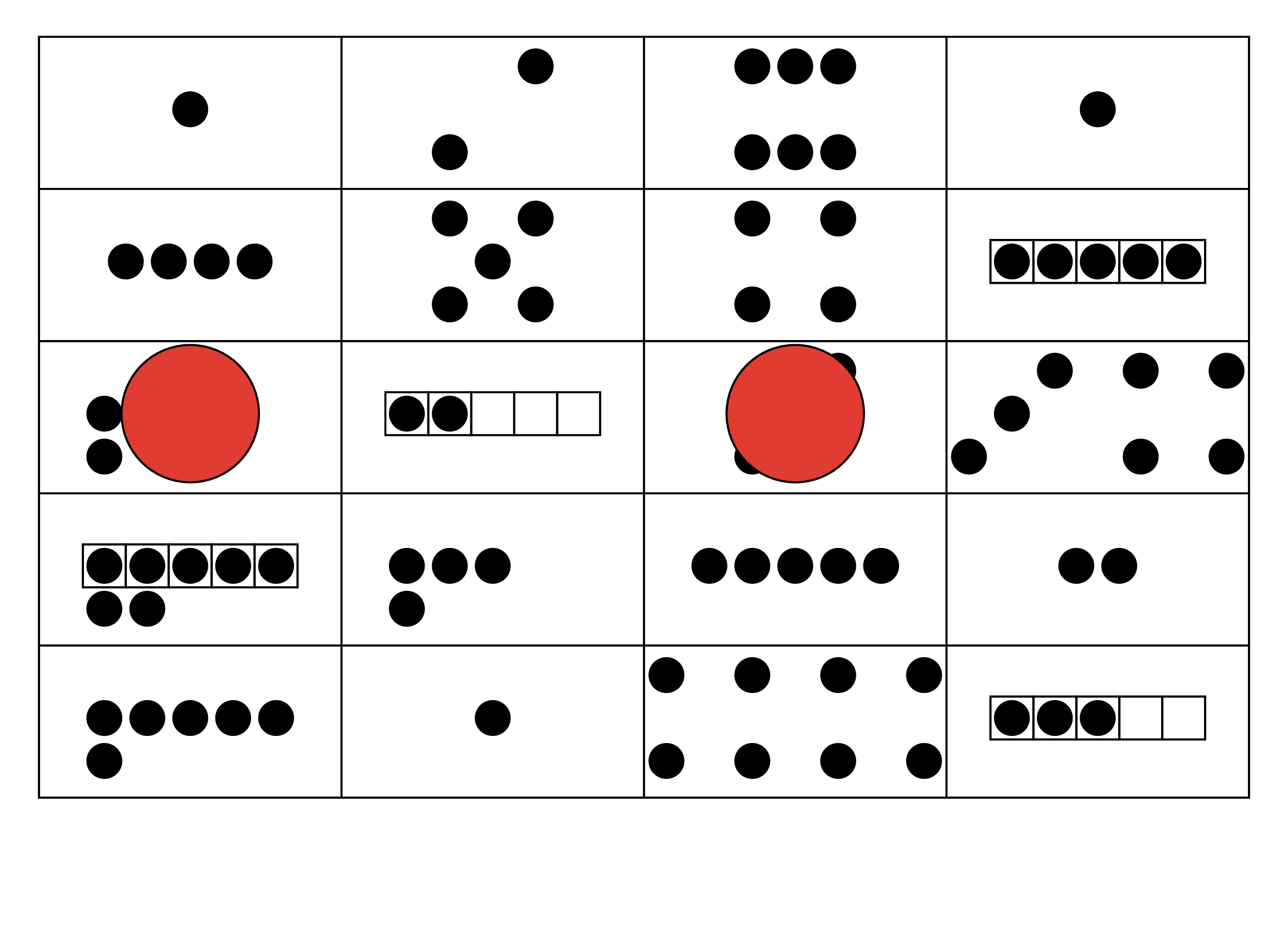 Construcción de torres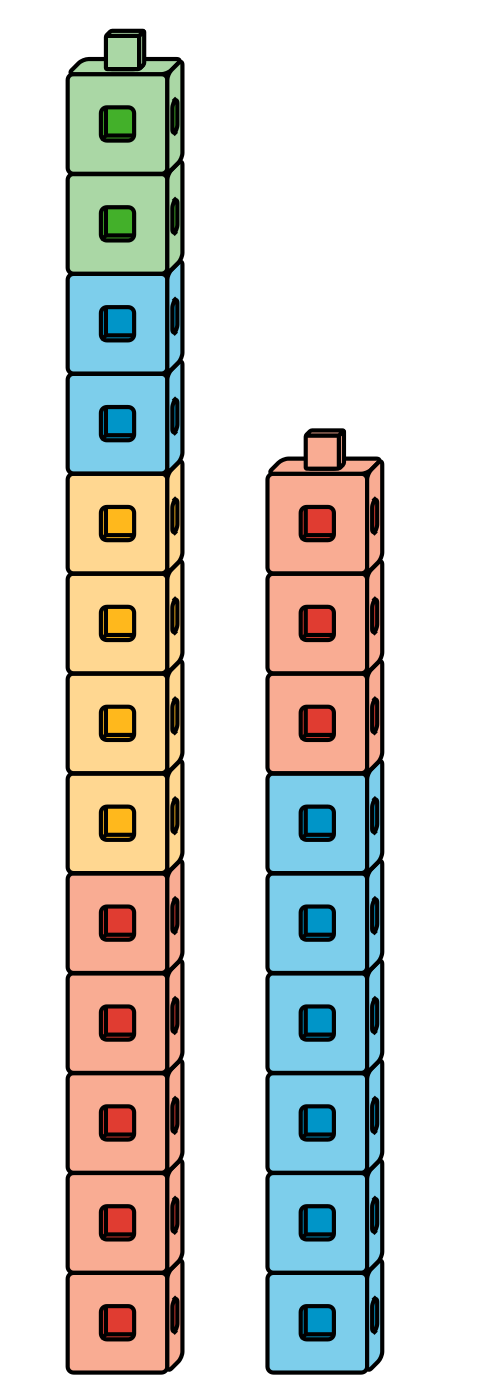 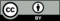 © CC BY 2021 Illustrative Mathematics®